When you have completed this form, please print, sign and date it and submit to the Licensing team at Hedge End Depot, Botley Road, Hedge End SO30 2RA  together with the V5C, insurance, mechanical inspection sheet and meter calibration certificate for the new vehicle. Operator consent will also be required for a private hire vehicleThe Council is collecting this information in order to perform this service or function, and if further information is needed in order to do so, you may be contacted using the details provided.In performing this service, the Council may be required to share your information with other organisations or departments, but it will only do so when it is necessary in order for the service to be provided.The Council may also share your personal information for the purposes of the prevention, investigation, detection, or prosecution of criminal offences, but will not share your personal information, or use it for this, or any other purpose, unless provided for by law. For more detail about how we handle your personal data please see our privacy policies:https://www.eastleigh.gov.uk/privacyV5CV5CV5C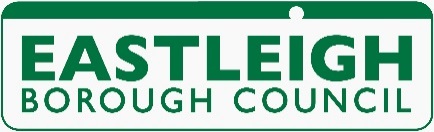 InsuranceInsuranceInsuranceMechanical inspectionMechanical inspectionMechanical inspectionLetter of authorisationLetter of authorisationLetter of authorisationMeter calibration.Meter calibration.Meter calibration.Fee Fee Fee HACKNEY CARRIAGE AND PRIVATE HIRE VEHICLE LICENSINGTEMPORARY REPLACEMENT VEHICLETemp Vehicle Supplier Company Name                 Company Address             Licensed vehicle proprietor detailsHACKNEY CARRIAGE AND PRIVATE HIRE VEHICLE LICENSINGTEMPORARY REPLACEMENT VEHICLETemp Vehicle Supplier Company Name                 Company Address             Licensed vehicle proprietor detailsHACKNEY CARRIAGE AND PRIVATE HIRE VEHICLE LICENSINGTEMPORARY REPLACEMENT VEHICLETemp Vehicle Supplier Company Name                 Company Address             Licensed vehicle proprietor detailsHACKNEY CARRIAGE AND PRIVATE HIRE VEHICLE LICENSINGTEMPORARY REPLACEMENT VEHICLETemp Vehicle Supplier Company Name                 Company Address             Licensed vehicle proprietor detailsHACKNEY CARRIAGE AND PRIVATE HIRE VEHICLE LICENSINGTEMPORARY REPLACEMENT VEHICLETemp Vehicle Supplier Company Name                 Company Address             Licensed vehicle proprietor detailsHACKNEY CARRIAGE AND PRIVATE HIRE VEHICLE LICENSINGTEMPORARY REPLACEMENT VEHICLETemp Vehicle Supplier Company Name                 Company Address             Licensed vehicle proprietor detailsHACKNEY CARRIAGE AND PRIVATE HIRE VEHICLE LICENSINGTEMPORARY REPLACEMENT VEHICLETemp Vehicle Supplier Company Name                 Company Address             Licensed vehicle proprietor detailsHACKNEY CARRIAGE AND PRIVATE HIRE VEHICLE LICENSINGTEMPORARY REPLACEMENT VEHICLETemp Vehicle Supplier Company Name                 Company Address             Licensed vehicle proprietor detailsHACKNEY CARRIAGE AND PRIVATE HIRE VEHICLE LICENSINGTEMPORARY REPLACEMENT VEHICLETemp Vehicle Supplier Company Name                 Company Address             Licensed vehicle proprietor detailsHACKNEY CARRIAGE AND PRIVATE HIRE VEHICLE LICENSINGTEMPORARY REPLACEMENT VEHICLETemp Vehicle Supplier Company Name                 Company Address             Licensed vehicle proprietor detailsHACKNEY CARRIAGE AND PRIVATE HIRE VEHICLE LICENSINGTEMPORARY REPLACEMENT VEHICLETemp Vehicle Supplier Company Name                 Company Address             Licensed vehicle proprietor detailsHACKNEY CARRIAGE AND PRIVATE HIRE VEHICLE LICENSINGTEMPORARY REPLACEMENT VEHICLETemp Vehicle Supplier Company Name                 Company Address             Licensed vehicle proprietor detailsName:          Name:          Name:          Name:          Name:          Name:          Address:      Address:      Address:      Address:      Address:      Address:      Post code:         Post code:         Post code:         Post code:         Post code:         Post code:         Date of birth:           Date of birth:           Date of birth:           Date of birth:           Home ‘phone no:       Home ‘phone no:       Home ‘phone no:       Home ‘phone no:       Home ‘phone no:       Home ‘phone no:       mobile ‘phone no:         mobile ‘phone no:         mobile ‘phone no:         mobile ‘phone no:         Hereby apply to temporarily replace my  present licensedHereby apply to temporarily replace my  present licensedHereby apply to temporarily replace my  present licensedHereby apply to temporarily replace my  present licensedHereby apply to temporarily replace my  present licensedHereby apply to temporarily replace my  present licensedHereby apply to temporarily replace my  present licensedPrivate Hire / Hackney CarriagePrivate Hire / Hackney CarriagePrivate Hire / Hackney CarriagePrivate Hire / Hackney CarriagePrivate Hire / Hackney CarriageRegistration no:             Registration no:             Registration no:             Registration no:             Registration no:             Registration no:             licence plate no:    licence plate no:    licence plate no:    licence plate no:    Is the vehicle wheelchair accessible?        Yes/NoWith the vehicle, details of which are given below.Is the vehicle wheelchair accessible?        Yes/NoWith the vehicle, details of which are given below.Is the vehicle wheelchair accessible?        Yes/NoWith the vehicle, details of which are given below.Is the vehicle wheelchair accessible?        Yes/NoWith the vehicle, details of which are given below.Is the vehicle wheelchair accessible?        Yes/NoWith the vehicle, details of which are given below.Is the vehicle wheelchair accessible?        Yes/NoWith the vehicle, details of which are given below.Is the vehicle wheelchair accessible?        Yes/NoWith the vehicle, details of which are given below.Is the vehicle wheelchair accessible?        Yes/NoWith the vehicle, details of which are given below.Is the vehicle wheelchair accessible?        Yes/NoWith the vehicle, details of which are given below.Is the vehicle wheelchair accessible?        Yes/NoWith the vehicle, details of which are given below.Is the vehicle wheelchair accessible?        Yes/NoWith the vehicle, details of which are given below.Is the vehicle wheelchair accessible?        Yes/NoWith the vehicle, details of which are given below.Details of Proposed Replacement Temporary VehicleTEMPORARY PLATE NUMBER (office use)   -      Details of Proposed Replacement Temporary VehicleTEMPORARY PLATE NUMBER (office use)   -      Details of Proposed Replacement Temporary VehicleTEMPORARY PLATE NUMBER (office use)   -      Details of Proposed Replacement Temporary VehicleTEMPORARY PLATE NUMBER (office use)   -      Details of Proposed Replacement Temporary VehicleTEMPORARY PLATE NUMBER (office use)   -      Details of Proposed Replacement Temporary VehicleTEMPORARY PLATE NUMBER (office use)   -      Details of Proposed Replacement Temporary VehicleTEMPORARY PLATE NUMBER (office use)   -      Details of Proposed Replacement Temporary VehicleTEMPORARY PLATE NUMBER (office use)   -      Details of Proposed Replacement Temporary VehicleTEMPORARY PLATE NUMBER (office use)   -      Details of Proposed Replacement Temporary VehicleTEMPORARY PLATE NUMBER (office use)   -      Details of Proposed Replacement Temporary VehicleTEMPORARY PLATE NUMBER (office use)   -      Details of Proposed Replacement Temporary VehicleTEMPORARY PLATE NUMBER (office use)   -      Registration no:Registration no:Colour:Colour:Colour:Make and model:Make and model:Vehicle body type:Vehicle body type:Date of first registration:Date of first registration:Date of first registration:Date of first registration:Date of first registration:Date of first registration:Engine capacity:Engine capacity:       cc       ccEngine power:Engine power:Engine power:Engine power:Engine power:Engine power:      bhp      bhpEngine chassis no:Engine chassis no:Number of passengers:        Number of passengers:        Number of passengers:        Number of passengers:        Number of passengers:        Is the vehicle wheelchair accessible?Is the vehicle wheelchair accessible?Is the vehicle wheelchair accessible?Is the vehicle wheelchair accessible?Is the vehicle wheelchair accessible?Yes/No Yes/No Yes/No Yes/No Yes/No Yes/No Yes/No Name of Company/Operator: Name of Company/Operator: Name of Company/Operator: Name of Company/Operator: Name of Company/Operator: I declare that the details given above are true and correct in every respect and understand that the proposed replacement vehicle may not be used as a hackney carriage or private hire vehicle until the Licensing Manager has given consent to its useI declare that the details given above are true and correct in every respect and understand that the proposed replacement vehicle may not be used as a hackney carriage or private hire vehicle until the Licensing Manager has given consent to its useI declare that the details given above are true and correct in every respect and understand that the proposed replacement vehicle may not be used as a hackney carriage or private hire vehicle until the Licensing Manager has given consent to its useI declare that the details given above are true and correct in every respect and understand that the proposed replacement vehicle may not be used as a hackney carriage or private hire vehicle until the Licensing Manager has given consent to its useI declare that the details given above are true and correct in every respect and understand that the proposed replacement vehicle may not be used as a hackney carriage or private hire vehicle until the Licensing Manager has given consent to its useI declare that the details given above are true and correct in every respect and understand that the proposed replacement vehicle may not be used as a hackney carriage or private hire vehicle until the Licensing Manager has given consent to its useI declare that the details given above are true and correct in every respect and understand that the proposed replacement vehicle may not be used as a hackney carriage or private hire vehicle until the Licensing Manager has given consent to its useI declare that the details given above are true and correct in every respect and understand that the proposed replacement vehicle may not be used as a hackney carriage or private hire vehicle until the Licensing Manager has given consent to its useI declare that the details given above are true and correct in every respect and understand that the proposed replacement vehicle may not be used as a hackney carriage or private hire vehicle until the Licensing Manager has given consent to its useI declare that the details given above are true and correct in every respect and understand that the proposed replacement vehicle may not be used as a hackney carriage or private hire vehicle until the Licensing Manager has given consent to its useI declare that the details given above are true and correct in every respect and understand that the proposed replacement vehicle may not be used as a hackney carriage or private hire vehicle until the Licensing Manager has given consent to its useI declare that the details given above are true and correct in every respect and understand that the proposed replacement vehicle may not be used as a hackney carriage or private hire vehicle until the Licensing Manager has given consent to its useI enclose the administration fee of £90.00I enclose the administration fee of £90.00I enclose the administration fee of £90.00I enclose the administration fee of £90.00I enclose the administration fee of £90.00I enclose the administration fee of £90.00I enclose the administration fee of £90.00I enclose the administration fee of £90.00I enclose the administration fee of £90.00I enclose the administration fee of £90.00I enclose the administration fee of £90.00Signed:Dated:Dated: